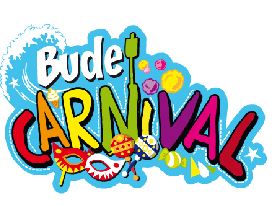 Bude Carnival Fete Booking Form – 19th August 2023Booking DetailsDate:                   Saturday 19th AugustTime of Fete:      2pm – 5pmCost:                   £15 charity / £30 tradeBACS payments can be made to.Account Name: Bude Carnival, Account No: 00524461, Sort Code: 30-91-41On the day instructions Entry to Castle Grounds from 10am (no entry prior to this)Each space will be big enough for a 3m x 3m GazeboNo vehicles on the Grass. Please follow the one-way system.No parking in the one-way system, unloading onlyAll parked vehicles to be removed by 1pmYou will need to provide your own Gazebo, table, and chairsFor health and safety reasons please do not bring vehicles back for dismantling of Stalls until after 5pmIf you would like to attend, please complete, and return the entry form below by 19th July 2023 ___________________________________________________________BUDE CARNIVAL FETE - 19th August 2023Organisation (If applicable): Contact Name:Tel No:Email (required):Fee to be paid/enclosed: £15 Charity Stall 	£30 Trade Stall               budecarnival@hotmail.com